新 书 推 荐中文书名：《礼仪与谋杀（亲爱的赫敏小姐第一部）》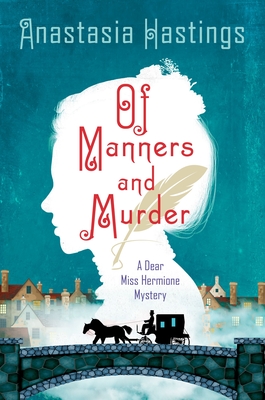 英文书名：OF MANNERS AND MURDER: A Dear Miss. Hermione Mystery作    者：Anastasia Hastings出 版 社：Minotaur Books代理公司：St. Martin/ANA/Conor Cheng页    数：304页出版时间：2023年2月代理地区：中国大陆、台湾审读资料：电子稿类    型：惊悚悬疑内容简介：“事情远未解决，赫敏小姐。事实上，情况更严重了。”1885年，英国伦敦。维奥莱特（Violet）的姨妈阿德莉亚（Adelia）决定带着她的新情人潜逃，留下两个脾气暴躁的侄女、一个专职管家和一个塞满棘手事务的邮箱。多年来，阿德莉亚都负责主笔“赫敏小姐”（Miss. Hermione）的回信，扮演着全伦敦最为知名的知心大姐姐。如今，她毅然放弃了写作，全身心投入爱情。对她的大侄女维奥莱特来说，生活就没那么愉悦了，因为阿德莉亚把“赫敏小姐”的命运交到了她手上。很快，维奥莱特收到了第一封信，信中所提却并非傲慢的颐指气使，而是警示。艾薇·阿姆斯特朗（Ivy Armstrong）非常需要帮助：她向赫敏小姐倾诉，她身边不断发生奇怪的事情。艾薇担心自己的安危，甚至还随信寄来了她画的嫌疑人画像。维多利亚时代中，女性的生活十分压抑，处处受到遏制与束缚，维奥莱特也是如此，比起社会角色的刻板印象，她人生中首要追求书籍与思想。她决心帮助艾薇，当下来到维林戴尔村（Willingdale）拜访艾薇。然而，她发现艾薇已经遇害，而凶手可能正藏在吊唁者之中。维奥莱特不得不一心多用，既要照顾她粗鲁势利的妹妹斯芙拉（Sephora），还要解决一起谋杀案，同时还要控制自己对艾力·马什（Eli Marsh）的复杂感情，她几乎无暇估计其他任何事情。几乎如此。这一崭新历史悬疑小说系列以维多利亚时代为背景，拉开激动人心的帷幕，不仅有引人入胜的剧情，还有复杂的家庭变故，以及一丝英伦浪漫气息。作者曾以多个笔名出版了数个推理系列小说，都大获成功，显然，阿纳斯塔西娅·黑斯廷斯（Anastasia Hastings）很清楚如何读者想要什么——更重要的是，她知道如何提供给读者。主人公维奥莱特和妹妹斯芙拉的关系十分复杂，而她们之间的姐妹情谊也贯穿整个系列，叙事视角也会时常切换到斯芙拉身上，让读者能更为全面地了解故事走向，还原时代细节。作者简介：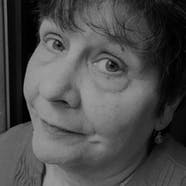 30年写作生涯中，阿纳斯塔西娅·黑斯廷斯（Anastasia Hastings）已经出版了60多部不同类型的小说，使用了许多笔名——“赫敏小姐”很乐意作证。阿纳斯塔西娅与丈夫大卫，还有梗犬艾略特·尼斯（Eliot Ness）住在克利夫兰郊外。艾略特·尼斯是一只赛级犬，出门在外风光无限，回到家里则喜欢窝在沙发上一动不动。媒体评价：“令人愉快……这本书的结局令人激动，兼具威尔基·柯林斯（Wilkie Collins）令人震惊的揭露力度、简·奥斯汀的社交敏锐度和奥斯卡·王尔德的喜剧情节。”——《华尔街日报》(Wall Street Journal)“令人满意……案件棘手，情节曲折，优美地描述了维多利亚时代背景。”——《书单》(Booklist)“一系列令人惊讶的披露，最终导向了一个令人震惊的结局。这是一个充满维多利亚时代风情的系列，女主角潇洒帅气，还有一堆令人印象深刻的红鲱鱼。”——《科克斯》(Kirkus)感谢您的阅读！请将反馈信息直接发送至：程衍泽 (Conor)安德鲁·纳伯格联合国际有限公司北京代表处北京市海淀区中关村大街甲59号中国人民大学文化大厦1705室，100872电 话：010-82504406手 机：13072260205（微信同号）传 真：010-82504200Email：Conor@nurnberg.com.cn网址：http://www.nurnberg.com.cn微博：http://weibo.com/nurnberg豆瓣小站：http://site.douban.com/110577/微信订阅号：ANABJ2002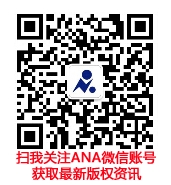 